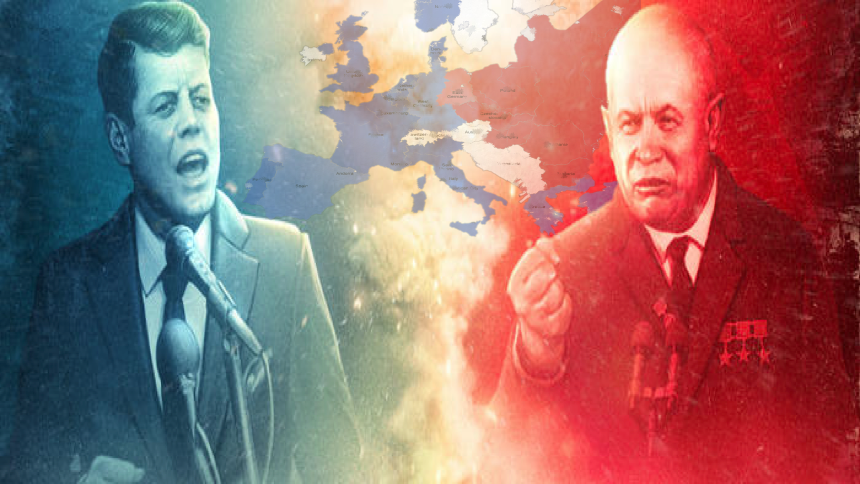 Answer the question or define the term for each:The Cold War Era, Decolonization, and the Emergence of a New EuropeThe Emergence of the Cold WarWhat were the supposed causeS (plural) of the Cold War?How did Britain “pass the torch” to the United States?What did the United States and the Soviet Union believe each nation was trying to do to the other?     American fears –      Soviet fears – Containment in American Foreign PolicyWhat were the four major consequence of the U.S. policy of containment?Why did the United States enact the Marshall Plan?Soviet Domination of Eastern EuropeHow did Stalin and the Soviet Union dominated Eastern Europe? What made communism in Yugoslavia unique?The Postwar Division of GermanyHow did disagreements over Germany lead to the Berlin Blockade?NATO and the Warsaw PactWhat impact did the creation of NATO have on the United States AND Europe?The Creation of the State of IsraelWhy were Europeans interested in creating a Jewish state AND why were still interested in the state after its creation?The Korean WarThe Khrushchev Era in the Soviet UnionKhrushchev’s Domestic PoliciesHow was Khrushchev’s leadership style different than Stalin’s?How did Khrushchev’s policies mark a dramatic shift in Soviet policy beginning in 1956? The Three Crisis of 1956What two realizations came from the Suez Intervention?What is geopolitically demonstrated by the actions of the Soviet Union in Hungary?Later Cold War ConfrontationsThe Berlin WallThe Cuban Missile CrisisWhat was the lasting results of the Cuban Missile Crisis on the Soviet Union?The Brezhnev Era1968: The Invasion of Czechoslovakia  How are the Brezhnev Doctrine and the Truman Doctrine similar?  How are they different The United States and DétenteExplain how the U.S. policy of détente emboldened the Soviet Union*?The Invasion of AfghanistanWhy would the term “Soviet’s Vietnam” be appropriate in describing the Soviet’s invasion of Afghanistan?Communism and Solidarity in PolandRelations with the Reagan AdministrationHow was the U.S. proposed “Star Wars” program an example of economic warfare being used against the Soviet Union?Unit XII – The Long Peace(12-1) Origins of the Cold War  – pg. 786 –803Guided Reading Questions